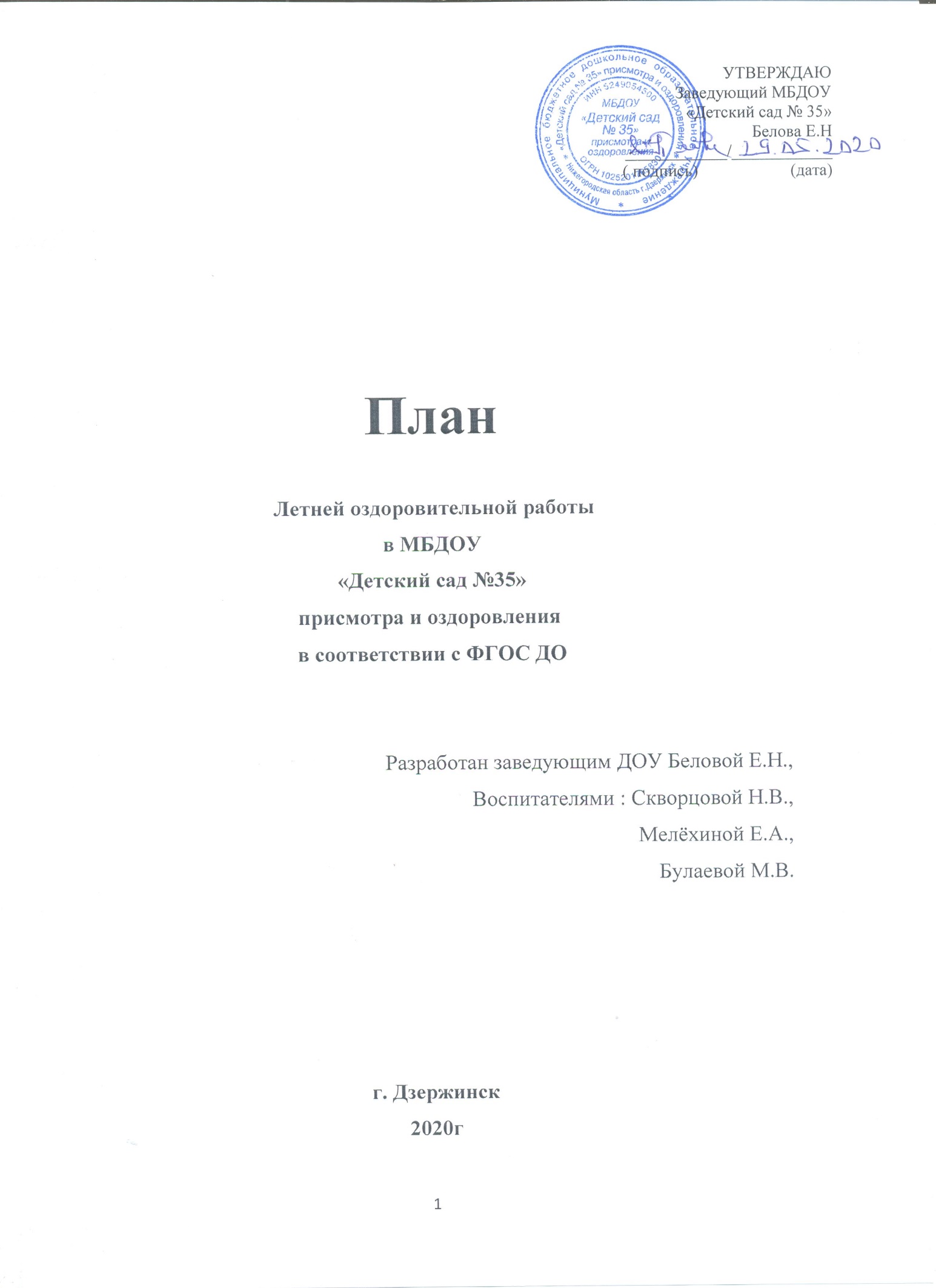 План Летней оздоровительной работыв МБДОУ «Детский сад №35» присмотра и оздоровления в соответствии с ФГОС ДОРазработан заведующим ДОУ Беловой Е.Н.,Воспитателями : Скворцовой Н.В.,Мелёхиной Е.А.,Булаевой М.В.г. Дзержинск2020 гЦель:обеспечение возложенных на ДОУ задач по охране и укреплению здоровья детей дошкольного возраста в летний период, двигательной активности и всестороннего развития ребенка.Задачи:1. Создать условия, обеспечивающие оздоровление и безопасность детей в летний период.2. Развивать познавательный интерес и экологическую культуру через исследовательскую и игровую деятельность.3. Воспитывать привычку повседневной физической активности.4. Способствовать активному вовлечению родителей в образовательно-воспитательную деятельность детского сада.Гипотеза: увеличение времени нахождения детей на свежем воздухе в летний период даст возможность для формирования здорового образа жизни (ЗОЖ), повышения двигательной активности, а также обогащения знаний, активизации мыслительных процессов.По продолжительности выполнения этот проект среднесрочный (с 01.06.2020г. по 31.08.2020 г.)По количеству участников: групповой (участники: педагоги, родители и дети всех возрастных групп)Предполагаемый результат:Сохранение и укрепление здоровья детей, снижение уровня заболеваемости.Привитие детям навыков экологической культуры.Приобретение новых знаний и впечатлений об окружающей действительности; Содействие развитию эмоциональной сферы детей, разнообразию позитивных чувств к своеобразию окружающему миру;Приобщение детей к духовно-нравственным ценностям, формирование у детей знаний о родном крае, его природе , истории, народной культуре в России, в Нижнем Новгороде, Дзержинске, посёлке Желнино.Принципы проекта:поддержка разнообразия детства в летний оздоровительный период (ЛОП):учет возрастных и психофизических возможностей, особенностей детей (индивидуализация дошкольного образования);содействие и сотрудничество детей и взрослых;систематичность и культуросообразность  педагогического процесса;принцип деятельного подхода к организации образовательного процесса;комплексность и интегративность в деятельности педагогов;взаимодействие ДОУ и семьи.Участники проекта:дети с 3-7 лет (всего 2 группы);воспитатели;музыкальный руководитель;медицинская сестра;семьи воспитанников.Механизм реализации проектаДля реализации проекта разработана модель, которая представлена в виде следующих модулей:Содержание работ1 модульОрганизационныйвключает два этапа:первый связан с подготовкой ДОУ к летней оздоровительной работе: составление нормативных документов, регламентирующих деятельность ДОУ в летний период; написание программы летней оздоровительной работы; проведение инструктажа с работниками по охране и укреплению здоровья детей в летний период, организация режима дня, режима питания, физического развития и воспитания детей. Приведение в порядок участков, разбивка цветников, огорода, создание экологической тропы, подготовка спортивной площадки, завоз песка, обеспечение водоснабжения для полива зеленых насаждений;на втором этапе подготовка выносного материала, оснащение методического кабинета необходимыми материалами в помощь воспитателям для работы с детьми и родителями.2 модульСоздание условий для всестороннего развития детейВ связи с введением и реализацией ФГОС дошкольного образования в педагогический процесс ДОУ реализация проектов по данным образовательным областям осуществляется в соответствии основных линий развития ребенка и по комплексно-тематическому принципу.Каждая неделя летнего месяца соответствует своей теме, в течение которой реализуется проект ( см. приложение 1).3 модульОрганизация физкультурно-оздоровительной работы с детьмиФормы оздоровительных мероприятий в летний период4 модульОрганизационно-педагогическая и методическая работа с педагогами5 модульРабота с родителями6 модульЗаключительныйВключает результативно-сравнительный анализ и подведение итогов летне-оздоровительной работы.Необходимо отметить, чтобы деятельность детей была интересной и содержательной, педагог должен обладать творчеством и профессиональным мастерством. Для этого была продумана система методической работы, которая включает в себя: выставку методической литературы по работе с детьми в летний период, консультации для педагогов, индивидуальную работу с педагогами, организацию смотров-конкурсов среди педагогов и др.С целью оказания помощи педагогам в проведении воспитательных и оздоровительных мероприятий, обеспечения качества работы в программу включен раздел «Контроль и руководство». В течение всего лета предусматривается оперативный контроль.Ни одна программа, даже самая лучшая не сможет дать полноценных результатов, если она не решается совместно с семьей. Поэтому мы стараемся вовлечь в эту работу родителей наших воспитанников. Планируется большая работа по повышению педагогической культуры родителей:информация в родительских уголках,консультации,родительские собрания,совместные праздники и развлечения.Общие мероприятия для педагогов, детей и их родителей помогают взрослым лучше узнать друг друга, создается особый микроклимат, в основе которого лежат доверительные отношения между родителями и педагогами, т.е. обеспечивается здоровьесбережение и формирование ЗОЖ  у детей в летний период.Рекомендуемые темы для комплексно-тематического планирования в ЛОППерспективный план мероприятий на летне-оздоровительный период(для младшего, среднего и старшего дошкольного возраста)Перспективное планирование по физическому и художественно-эстетическому развитию детей (праздники, досуги, развлечения)ОБЩИЕ МЕРОПРИЯТИЯ С ДЕТЬМИОздоровительный режим в детском садуОценка рисков реализации ПрограммыМеры по снижению факторов рискапривлечение средств от спонсоров;обращение за помощью к родителям и общественности в решении вопросов реализации Программы летнего отдыха детей.Административно-хозяйственная деятельность№ п/пНаправление работыУсловияОтветственный1.Санитарно-гигиенические условия1.Санитарно-гигиенические условия1.Санитарно-гигиенические условия1.Санитарно-гигиенические условия1.Переход на режим дня в соответствии с тёплым периодом годаПриём детей на участках детского сада,прогулка – 4-5 часов;дневной сон - 2-2,5 часа;НОД на свежем воздухе;
наличие магнитофона для музыкального фона.заведующаявоспитатели2.Организация водно-питьевого режимаНаличие эмалированных чайников для охлаждённой кипячёной воды;наличие одноразовых стаканчиковвоспитатели, медсестра3.Организация закаливающих процедурНаличие индивидуальных полотенец для рук, ног;индивидуальных стаканчиков для полоскания зева и горлапом. воспитателя,воспитатели, медсестра2.Условия для физического развития2.Условия для физического развития2.Условия для физического развития2.Условия для физического развития1.Организация безопасных условий пребывания детей в ДОУНаличие аптечки первой медицинской помощи, исправного оборудования на прогулочных площадках.медсестра,воспитателизаведующая2.Формирование основ безопасного поведения и привычки к здоровому образу жизниНаличие дидактического материала для:работы по ОБЖ,обучения ПДД,работы по ЗОЖ.воспитатели3.Организация оптимального двигательного режимаНаличие физкультурного оборудования;Проведение профилактической работы (коррекция осанки, плоскостопия и др.);Организация физкультурных занятий, праздников и досугов и развлечениймуз. руководитель,воспитатели3.Условия для познавательного и экологического развития3.Условия для познавательного и экологического развития3.Условия для познавательного и экологического развития3.Условия для познавательного и экологического развития1.Организация экскурсий и целевых прогулокЭкскурсии на водоёмы (река,болото,озеро), в лес, на луг, сквер;целевые прогулки к автомобильной дороге,заведующаявоспитатели2.Организация труда и наблюдений в природеНаличие цветников, мини огорода, экологической тропы;уголка природы в группах;хоз. инвентаря (лопатки, лейки, грабли)воспитатели3.Организация игр с песком и водойНаличие исправных песочниц на прогулочных участках; мини-бассейнов для игр с водой;наличие леек для обработки песка;наличие лопатзаведующаязам. зав по АХЧ,воспитатели4. Условия для развития художественного творчества и ручного труда4. Условия для развития художественного творчества и ручного труда4. Условия для развития художественного творчества и ручного труда4. Условия для развития художественного творчества и ручного труда1.Организация художественного творчества детейНаличие традиционных и нетрадиционных материалов для художественного творчества детей (картон, цв. бумага, клей ножницы, нитки, ткань, природный и бросовый материал)Организация выставок детского творчества.воспитатели№ п/пСодержаниеВозрастная группа и время проведенияОтветственный1.Организация двигательного режима1.Организация двигательного режима1.Организация двигательного режима1.Организация двигательного режима1.Приём, утренняя гимнастика на воздухеВсе возрастные группы(ежедневно)воспитатели2.Дыхательная гимнастикаВсе возрастные группы(ежедневно)воспитатели3.Физкультурные занятияВсе возрастные группы(3 раза в неделю)воспитатели4.Оздоровительная ходьба в пределах д/сада на развитие выносливостиНачиная со среднего дошкольного возраста( ежемесячно)воспитатели5.Дозированный бег на развитие выносливостиВсе возрастные группы(ежедневно в конце прогулки по индивидуальным показателям)воспитатели6.Развитие основных движений (игры с мячом, прыжки, упр. на развитие равновесия и т.д. )Все возрастные группы(ежедневно на прогулках, подгруппами и индивидуально)воспитатели7.Подвижные игры на прогулкеВсе возрастные группы(ежедневно)воспитатели8.Физкультурные досуги и развлеченияВсе возрастные группы(еженедельно)воспитатели2. Закаливающие мероприятия2. Закаливающие мероприятия2. Закаливающие мероприятия2. Закаливающие мероприятия1.Воздушные ванныВсе возрастные группы (ежедневно в тёплую погоду)воспитатели2.ПрогулкиВсе возрастные группы (ежедневно, 2 раза в день)воспитатели3.Мытьё ногВсе возрастные группы (ежедневно)воспитатели4.Ходьба босикомВсе возрастные группы(ежедневно)воспитатели3. Лечебно-оздоровительная работа3. Лечебно-оздоровительная работа3. Лечебно-оздоровительная работа3. Лечебно-оздоровительная работа1.Полоскание зева прохладной кипячёной водойВсе возрастные группы (после приёма пищи)воспитатели2.С-витаминизация блюдВсе возрастные группыповара,ст. медсестраФормы работыУсловия организацииУсловия организацииУсловия организацииОтветственныеОтветственныеФормы работыместовремяПродолжи-тельностьпо группам (мин)Продолжи-тельностьпо группам (мин)Приём детей(понедельник)на воздухеежедневновсе возрастные группывсе возрастные группывоспитателиУтренняя гимнастикана воздухеежедневно перед завтракоммл-ср.гр.-6- 8 мин;ст-подг.гр.-10-12мин;мл-ср.гр.-6- 8 мин;ст-подг.гр.-10-12мин;воспитатели,Занятия физической культуройна воздухе3 раза в неделю (до наступления жары)мл. гр – 15ср. гр- 20ст.гр - 25подг.гр – 30мл. гр – 15ср. гр- 20ст.гр - 25подг.гр – 30воспитатели,Подвижные игры:сюжетные, несюжетные;с элементами соревнований;народные;с элементами спорта (бадминтон, футбол, баскетбол)на воздухеежедневновсе возрастные группы (10-20)все возрастные группы (10-20)воспитатели,Двигательные разминки:упр. на развитие мелкой моторики;ритмические движения;упр. на развитие внимания и координации движений;упр. на развитие равновесия;упр. для активизации глазных мышц;гимнастика расслабления;упр. на развитие правильной осанки;профилактика плоскостопияна воздухеежедневномл. гр – 6ср. гр-8ст.гр - 10подг.гр - 12мл. гр – 6ср. гр-8ст.гр - 10подг.гр - 12воспитатели,Элементы видов спорта, спортивные упражнения:на воздухеежедневноср.гр – 10ст. гр – 12подг.гр - 15ср.гр – 10ст. гр – 12подг.гр - 15воспитатели,Гимнастика пробужденияспальная комнатаежедневно после дневного снаДля всех возрастных групп – 3, 5Для всех возрастных групп – 3, 5воспитателиУпражнения после дневного сна:с предметами и без предметов;на формирование правильной осанки;профилактика плоскостопия;сюжетные или игровые;с простейшими тренажёрами(гимн. мячи, палки, гантели, утяжелители, резиновые кольца);на развитие мелкой моторики;на координацию движений;на развитие равновесияспальная илигрупповая комната с постоянным доступом свежего воздухаежедневно после дневного снаДля всех возрастных групп – 7, 10Для всех возрастных групп – 7, 10воспитателиЗакаливающие мероприятия:умывание прохладной водой;босохождение;солнечные и воздушные ванныс учётом специфики и закаливающего мероприятияпо плану в зависимости от характера закаливающего мероприятияпо усмотрению медицинской сестрыпо усмотрению медицинской сестрымедсестра,воспитателиИндивидуальная работа в режиме дняс учётом специфики и индивидуальной работыежедневно3-73-7воспитатели,Праздники досуги, развлеченияна воздухе1 раз в неделюне более 30не более 30воспитатели,муз. руковод-ль№ п/пНаименование мероприятийСрок выполненияОтветственныйза выполнение1. Профилактическая работа1. Профилактическая работа1. Профилактическая работа1. Профилактическая работа1.Инструкция по охране жизни и здоровья детей в д/с и на детских площадках.Инструкция «О предупреждении отравления детей ядовитыми растениями и грибами»Инструкция «Об организации воспитательной работы с детьми на прогулке».Инструкция по охране жизни и здоровья в летний период.Инструкция «О соблюдении техники безопасности при организации трудовой деятельности в д/с».Инструкция по ОТ «Оказание первой медицинской помощи»до 1 июнязаведующий, воспитатели,зам.зав по АХЧ,медсестра2.«Соблюдение питьевого и санитарно-эпидемиологического режима в летних условиях»постояннозаведующий, воспитатели,зам.зав по АХЧ,медсестраЕжедневный осмотр участков(2 раза в день) для профилактики отравлений ядовитыми грибами и растениямипостоянновоспитатели,медсестрадворник2. Организационно – методическая работа2. Организационно – методическая работа2. Организационно – методическая работа2. Организационно – методическая работа1.Разработка плана на летний период с детьми, педагогами, родителями, социумом (перспективные, календарные, тематические)майПедагогический коллектив2.Организация проведения консультаций для педагогов ДОУ:- «Планирование и организация спортивных игр на прогулке»;- «Организация работы по развитию движений»;- «Организация и проведение целевых прогулок и экскурсий»;- «Оказание первой медицинской помощи»;- «Организация адаптационного периода с детьми раннего возраста»;-«Экологическое воспитание детей»июнь-август медсестра,воспитатели3.Организация и проведение консультаций для родителей- «Профилактические мероприятия и их влияние на детский организм»;- «Предупреждение ДДП и безопасность дома»;- «Особенности художественно-эстетического воспитания в летний период».июнь-август медсестра,муз. рук-ль,воспитатели4.Выставка методической литературы по работе с детьми в летний период:- «Физкультурно-оздоровительная работа в ДОУ»;«Развитие творческих способностей детей».июнь воспитатели5.Организация смотров-конкурсов среди педагогов ДОУ на лучшее:-Лучшее оформление группового  участка;- коллекций в группах;- групп к новому учебному году;Июнь-августзаведующий,воспитатели6.Разработка методических рекомендаций по проведению подвижных и спортивных игр на свежем воздухевоспитатель,7.Индивидуальная работа с педагогами (по возникшим вопросам)июнь-август воспитатель3.Воспитательно-образовательная работа3.Воспитательно-образовательная работа3.Воспитательно-образовательная работа3.Воспитательно-образовательная работа1.Комплексно-тематическое планирование педагогического процессаиюнь-августвоспитатели групп, муз. руководитель2.Музыкальные и физкультурные развлечения1 раз в неделюиюнь-августвоспитатели групп, муз. руководитель3.Музыкальные и спортивные праздники(1 раз в месяц)июнь-августвоспитатели групп, муз. руководитель3.Игровая деятельность в соответствии с возрастными особенностями детейиюнь-августвоспитатели групп, муз. руководитель4.Экскурсии и целевые прогулкииюнь-августвоспитатели групп, муз. руководитель4. Контроль и руководство4. Контроль и руководство4. Контроль и руководство4. Контроль и руководство1.Предупредительный контроль:- анализ календарных планов педагогов;- организация инструктажа с детьми дошкольного возраста, закаливающих мероприятий, питания;- соблюдения режима дня;- финансово-хозяйственная деятельность;- готовность к ЛОР;- готовность к новому учебному году.июнь-августзаведующий, медсестра,воспитатели,зам. зав. по АХЧ3.Оперативный контроль:- выполнение инструкций по охране жизни и здоровья детей;- организации педагогического процесса в ДОУ;- соблюдение СанПиНа, правил внутреннего распорядка;- проведение намеченных мероприятий;-ведение документации;-организация условий на прогулочных участках в соответствии с ФГОС ДО;- закладка основных видов продуктов;-соблюдение сезонного меню, требований к организации профилактических мероприятий.июнь-августзаведующий,воспитатели, медсестра,зам. зав. по АХЧОформление информационных уголков для родителей по организации детского досуга в ЛОП;Фотовыставка: «Лето - славная пора!июнь-августвоспитатели,муз. руковод-льКонсультации с родителями вновь поступающих детей.Индивидуальные консультации по проблемам воспитания детей(по мере необходимости):«Лето – пора закаляться!»«Удивительное рядом!»« Солнце друг и солнце – враг!»июнь-августвоспитателиПривлечение родителей к организации и проведению совместных летних мероприятий (с учетом профилактики covid 19)(экскурсий, прогулок, досугов, праздников и др.)июнь-августвоспитателиОрганизация выставок детского творчества совместно с родителями «Летняя мозаика»,«Мой любимый питомец».«Лето красное пришло отдых, радость принесло!»июнь-августвоспитателиПосильное участие родителей в озеленении и оформлении участков июнь-августвоспитателииюньиюльавгуст1 неделя1июня-День защиты детей!«Здравствуй, лето!»«Безопасное лето»«Безопасный мир» - день ГИБДД)« В гостях у сказки»2 неделя12 июня-день России«Неделя дружбы»- международный день друзей)«Моя семья»– всероссийский день семьи, любви и верности)«Дары лета»3 неделя«Здоровейка»«Мир вокруг нас»« Разноцветный мир»4 неделя«Мой город»«В мире животных»«До свидания, лето!»5 неделя«Солнце, воздух и вода – наши лучшие друзья!»«Спортландия»№ п\пМероприятияСрокиОтветственныеИЮНЬ1Праздник, посвященный Дню защиты детей« День защиты детей» Старше-подготовительная группа«Дружат дети на планете» младше-средняя группаТеатрализованные  представления сказок:«Новые приключения Буратино в стране дураков»(старший возраст)«Теремок»(младший возраст)июньвоспитатели2Развлечение «Мы- Россияне!»(12 июня-День России) Старше-подготовительная группаДосуг «Покажите мне Москву»  младше-средняя группаиюньвоспитатели3Спортивный праздник  «Путешествие на планету Здоровья» (все группы)Акция «Все на велосипед» все группы)июньвоспитатели4Развлечение «Солнце, воздух и воздух и вода – наши лучшие друзья!»(все группы)июньвоспитатели5Праздник «Красный, жёлтый, зелёный» Старше-подготовительная группаРазвлечение «Азбука безопасности»  младше-средняя группаиюньвоспитатели6ИЮЛЬ6Музыкально-спортивное развлечение «Дадим шар земной детям» все группы)июльвоспитатели7Экскурсия по экологической тропе  «Чудеса природы» Старше-подготовительная группаЭкскурсия по участку «Правильно пойдёшь – летний секрет найдёшь» младше-средняя группаиюльвоспитатели8Акция «Ромашковое настроение» все группы)Развлечение «Путешествие в лето» Старше-подготовительная группаДосуг «В мире животных» младше-средняя группаиюльвоспитатели9Праздник «Нижегородская земля талантами щедра» Старше-подготовительная группаВыставка  детского рисунка «Мой любимый посёлок Желнино » (  старше-подготовительная гр).«Нарисуем мы цветы небывалой красоты» младше-средняя группаиюльВоспитатели10Развлечение «Дзержинские  вечера» Старше-подготовительная группаиюльвоспитатели11Развлечение «День рождения бабушки Яги». все группы)июльВоспитатели, Музыкальный руководитель12августвоспитателиПраздник умелого пешехода «Светофорик – весельчак, пригласил к себе ребят». все группы)13Развлечение «Корзинка урожая». Старше-подготовительная группа«Убираем огород» младше-средняя группаавгуствоспитатели14Развлечение «Мыльные пузыри». все группы)августвоспитатели1516 Спортивное развлечение «Подвижные народные игры» Старше-подготовительная группа«По тропинке мы шагаем» младше-средняя группаПраздник «До свидания, лето!» все группы)августвоспитатели№ п/пОздоровительные мероприятияОсобенности организации1Приём детей на воздухеЕжедневно, (кроме дождя)2Утренняя гимнастикаЕжедневно, 6-10 минут3Воздушно-температурный режим:в группев спальнеЕжедневно+ 18…+200С+ 16…+180С4Сквозное проветривание2 раза в день, в течение 30-60 мин, до +14…+160С5Одежда в группеОблегченная6Двигательная разминка, воздушные и водные процедуры после дневного снаЕжедневно, по мере пробуждения детей, 5-10 минут7.НОДЕжедневно, на свежем воздухе8Подвижные игры и физ. упражнения на прогулкеЕжедневно, не менее 2 раза в день9.Целевые прогулки, походы1 раз в 3 месяца, начиная с 4 лет№ п/пмероприятиясрокответственный1.Текущие инструктажи (по плану)майзам.зав по АХЧзаведующий2.Заседание родительского комитетапо благоустройству территории ДОУмайзаведующий3.Благоустройство территории ДОУМай- июльзаведующийзам.зав по АХЧвоспитатели4.Работа по созданию условий безопасностижизнедеятельности детеймайзаведующийзам.зав по АХЧ5.Ремонт в кабинете заведующегоиюльзам.зав по АХЧ6.Заключение договоров с поставщикамииюнь-августзаведующийзам.зав по АХЧ